PARA LA PUBLICACIÓN EN LA PAGINA WEB DEL ORGANO ELECTORAL PLURINACIONAL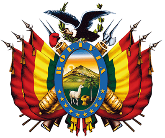 ORGANO ELECTORAL PLURINACIONALORGANO ELECTORAL PLURINACIONALORGANO ELECTORAL PLURINACIONALORGANO ELECTORAL PLURINACIONALORGANO ELECTORAL PLURINACIONALORGANO ELECTORAL PLURINACIONALORGANO ELECTORAL PLURINACIONAL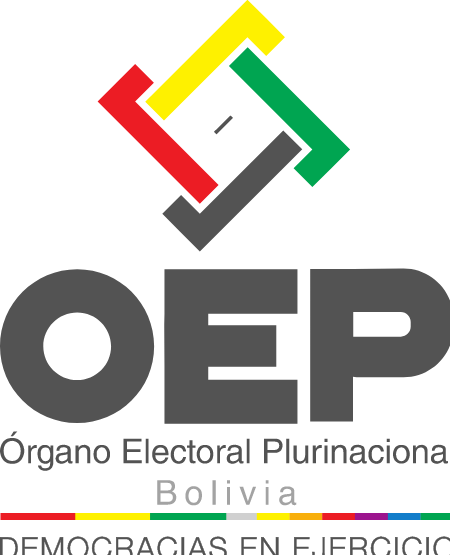 Se convoca públicamente a presentar expresiones de interés para el proceso detallado a continuación, para lo cual los interesados podrán recabar el Documento de Contratación Directa por Excepcionalidad para Proceso Electoral de Elecciones Generales 2019 en el sitio Web del Órgano Electoral Plurinacional (www.oep.org.bo)Se convoca públicamente a presentar expresiones de interés para el proceso detallado a continuación, para lo cual los interesados podrán recabar el Documento de Contratación Directa por Excepcionalidad para Proceso Electoral de Elecciones Generales 2019 en el sitio Web del Órgano Electoral Plurinacional (www.oep.org.bo)Se convoca públicamente a presentar expresiones de interés para el proceso detallado a continuación, para lo cual los interesados podrán recabar el Documento de Contratación Directa por Excepcionalidad para Proceso Electoral de Elecciones Generales 2019 en el sitio Web del Órgano Electoral Plurinacional (www.oep.org.bo)Se convoca públicamente a presentar expresiones de interés para el proceso detallado a continuación, para lo cual los interesados podrán recabar el Documento de Contratación Directa por Excepcionalidad para Proceso Electoral de Elecciones Generales 2019 en el sitio Web del Órgano Electoral Plurinacional (www.oep.org.bo)Se convoca públicamente a presentar expresiones de interés para el proceso detallado a continuación, para lo cual los interesados podrán recabar el Documento de Contratación Directa por Excepcionalidad para Proceso Electoral de Elecciones Generales 2019 en el sitio Web del Órgano Electoral Plurinacional (www.oep.org.bo)Se convoca públicamente a presentar expresiones de interés para el proceso detallado a continuación, para lo cual los interesados podrán recabar el Documento de Contratación Directa por Excepcionalidad para Proceso Electoral de Elecciones Generales 2019 en el sitio Web del Órgano Electoral Plurinacional (www.oep.org.bo)Se convoca públicamente a presentar expresiones de interés para el proceso detallado a continuación, para lo cual los interesados podrán recabar el Documento de Contratación Directa por Excepcionalidad para Proceso Electoral de Elecciones Generales 2019 en el sitio Web del Órgano Electoral Plurinacional (www.oep.org.bo)Se convoca públicamente a presentar expresiones de interés para el proceso detallado a continuación, para lo cual los interesados podrán recabar el Documento de Contratación Directa por Excepcionalidad para Proceso Electoral de Elecciones Generales 2019 en el sitio Web del Órgano Electoral Plurinacional (www.oep.org.bo)Se convoca públicamente a presentar expresiones de interés para el proceso detallado a continuación, para lo cual los interesados podrán recabar el Documento de Contratación Directa por Excepcionalidad para Proceso Electoral de Elecciones Generales 2019 en el sitio Web del Órgano Electoral Plurinacional (www.oep.org.bo)Objeto de la contrataciónObjeto de la contratación:“SERVICIO DE CONSULTORIA POR PRODUCTO PARA SEGURIDAD DE LA INFORMACION AL SISTEMA DE CÓMPUTO ELECCIONES GENERALES 2019”“SERVICIO DE CONSULTORIA POR PRODUCTO PARA SEGURIDAD DE LA INFORMACION AL SISTEMA DE CÓMPUTO ELECCIONES GENERALES 2019”“SERVICIO DE CONSULTORIA POR PRODUCTO PARA SEGURIDAD DE LA INFORMACION AL SISTEMA DE CÓMPUTO ELECCIONES GENERALES 2019”“SERVICIO DE CONSULTORIA POR PRODUCTO PARA SEGURIDAD DE LA INFORMACION AL SISTEMA DE CÓMPUTO ELECCIONES GENERALES 2019”Código de Proceso de Contratación Código de Proceso de Contratación :TSE/CD/EXC/EG N°  012/2019TSE/CD/EXC/EG N°  012/2019TSE/CD/EXC/EG N°  012/2019TSE/CD/EXC/EG N°  012/2019Forma de adjudicaciónForma de adjudicación:Por el TotalPor el TotalPor el TotalPor el TotalMétodo de Selección y Adjudicación Método de Selección y Adjudicación :Precio evaluado más bajo Precio evaluado más bajo Precio evaluado más bajo Precio evaluado más bajo Precio ReferencialPrecio Referencial:Bs396.318,00 (Trescientos noventa y seis mil trescientos dieciocho 00/100 Bolivianos)Bs396.318,00 (Trescientos noventa y seis mil trescientos dieciocho 00/100 Bolivianos)Bs396.318,00 (Trescientos noventa y seis mil trescientos dieciocho 00/100 Bolivianos)Bs396.318,00 (Trescientos noventa y seis mil trescientos dieciocho 00/100 Bolivianos)Encargado de atender consultasEncargado de atender consultas::Wilson Rodríguez VinayaWilson Rodríguez VinayaTeléfonoTeléfono::2424221 Int 91912424221 Int 9191Correo Electrónico para consultasCorreo Electrónico para consultas::Wilson.rodriguez@oep.org.boWilson.rodriguez@oep.org.boFecha de publicación en la web:Fecha de publicación en la web:02 de octubre de 201902 de octubre de 2019Presentación de Expresiones de Interés Presentación de Expresiones de Interés ::04 de octubre del 2019 a Hrs. 10:00Oficinas del OEP – Tribunal Supremo Electoral, Av. Sánchez Lima N° 2482 frente a Plaza Abaroa, Unidad de Contrataciones – Dirección Nacional de Administración04 de octubre del 2019 a Hrs. 10:00Oficinas del OEP – Tribunal Supremo Electoral, Av. Sánchez Lima N° 2482 frente a Plaza Abaroa, Unidad de Contrataciones – Dirección Nacional de Administración04 de octubre del 2019 a Hrs. 10:00Oficinas del OEP – Tribunal Supremo Electoral, Av. Sánchez Lima N° 2482 frente a Plaza Abaroa, Unidad de Contrataciones – Dirección Nacional de AdministraciónActo de Apertura de Expresiones de Interés Acto de Apertura de Expresiones de Interés ::04 de octubre del 2019 a Hrs. 10:30Oficinas del OEP – Tribunal Supremo Electoral, Av. Sánchez Lima N° 2482 frente a Plaza Abaroa, Unidad de Contrataciones – Dirección Nacional de Administración04 de octubre del 2019 a Hrs. 10:30Oficinas del OEP – Tribunal Supremo Electoral, Av. Sánchez Lima N° 2482 frente a Plaza Abaroa, Unidad de Contrataciones – Dirección Nacional de Administración04 de octubre del 2019 a Hrs. 10:30Oficinas del OEP – Tribunal Supremo Electoral, Av. Sánchez Lima N° 2482 frente a Plaza Abaroa, Unidad de Contrataciones – Dirección Nacional de AdministraciónAdjudicación o “Desierto” (fecha límite)DíaMesAñoAdjudicación o “Desierto” (fecha límite)04102019Notificación de la adjudicación “no adjudicación/desierto” (fecha límite)DíaDíaMesAñoNotificación de la adjudicación “no adjudicación/desierto” (fecha límite)04102019Notificación de la adjudicación “no adjudicación/desierto” (fecha límite)Presentación de documentos para suscripción de contrato (fecha límite)DíaDíaMesAñoPresentación de documentos para suscripción de contrato (fecha límite)07102019Suscripción de contrato (fecha límite)DíaDíaMesAñoSuscripción de contrato (fecha límite)07102019